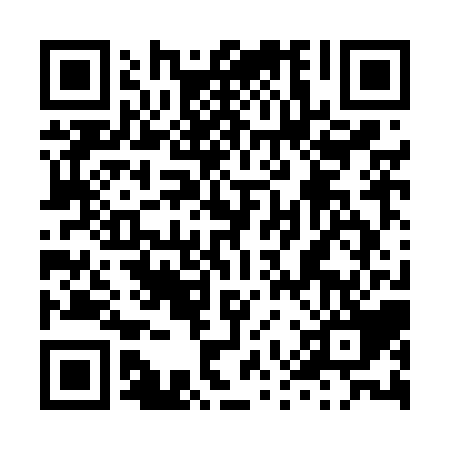 Ramadan times for Rum Cay, BahamasMon 11 Mar 2024 - Wed 10 Apr 2024High Latitude Method: NonePrayer Calculation Method: Muslim World LeagueAsar Calculation Method: ShafiPrayer times provided by https://www.salahtimes.comDateDayFajrSuhurSunriseDhuhrAsrIftarMaghribIsha11Mon5:575:577:121:094:337:077:078:1812Tue5:565:567:111:094:337:077:078:1813Wed5:555:557:101:094:337:087:088:1914Thu5:545:547:091:084:337:087:088:1915Fri5:535:537:081:084:337:097:098:1916Sat5:525:527:071:084:337:097:098:2017Sun5:515:517:061:074:337:107:108:2018Mon5:505:507:051:074:337:107:108:2119Tue5:495:497:041:074:337:107:108:2120Wed5:485:487:031:074:327:117:118:2221Thu5:475:477:021:064:327:117:118:2222Fri5:465:467:011:064:327:127:128:2223Sat5:445:447:001:064:327:127:128:2324Sun5:435:436:591:054:327:127:128:2325Mon5:425:426:581:054:327:137:138:2426Tue5:415:416:571:054:327:137:138:2427Wed5:405:406:561:044:317:137:138:2528Thu5:395:396:551:044:317:147:148:2529Fri5:385:386:541:044:317:147:148:2630Sat5:375:376:531:044:317:157:158:2631Sun5:365:366:521:034:317:157:158:271Mon5:355:356:511:034:307:157:158:272Tue5:345:346:501:034:307:167:168:283Wed5:335:336:491:024:307:167:168:284Thu5:325:326:481:024:307:177:178:295Fri5:315:316:471:024:297:177:178:296Sat5:295:296:461:024:297:177:178:307Sun5:285:286:451:014:297:187:188:308Mon5:275:276:441:014:297:187:188:319Tue5:265:266:431:014:287:197:198:3110Wed5:255:256:421:004:287:197:198:32